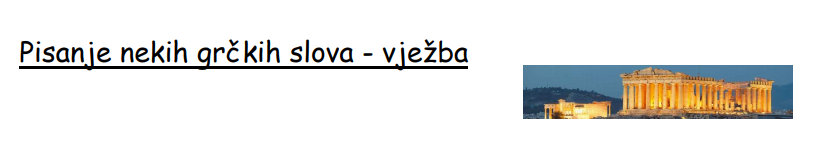 alfa      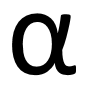 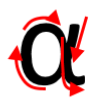 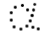 beta         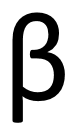 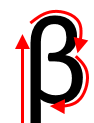 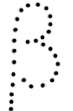 gama         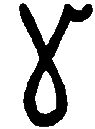 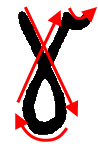 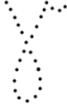 delta        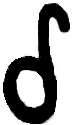 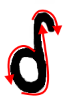 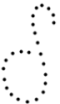 epsilon                        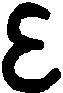 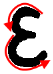 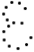 alfa      beta         gama         delta        epsilon                        